EPA NPDES Permit Number MAR041240CertificationAuthorized Representative (Optional): All reports, including SWPPPs, inspection reports, annual reports, monitoring reports, reports on training and other information required by this permit must be signed by a person described in Appendix B, Subsection 11.A or by a duly authorized representative of that person in accordance with Appendix B, Subsection 11.B. If there is an authorized representative to sign MS4 reports, there must be a signed and dated written authorization.The authorization letter is:  Attached to this document (document name listed below)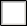   Publicly available at the website below“I certify under penalty of law that this document and all attachments were prepared under my direction or supervision in accordance with a system designed to assure that qualified personnel properly gathered and evaluated the information submitted. Based on my inquiry of the person or persons who manage the system, or those persons directly responsible for gathering the information, the information submitted is, to the best of my knowledge and belief, true, accurate, and complete. I am aware that there are significant penalties for submitting false information, including the possibility of fine and imprisonment for knowing violations.”Printed NameSignature	DateRevisionsPrinted NameSignature	DateBackgroundStormwater RegulationThe Stormwater Phase II Final Rule was promulgated in 1999 and was the next step after the 1987 Phase I Rule in EPA's effort to preserve, protect, and improve the Nation's water resources from polluted stormwater runoff. The Phase II program expands the Phase I program by requiring additional operators of MS4s in urbanized areas and operators of small construction sites, through the use of NPDES permits, to implement programs and practices to control polluted stormwater runoff. Phase II is intended to further reduce adverse impacts to water quality and aquatic habitat by instituting the use of controls on the unregulated sources of stormwater discharges that have the greatest likelihood of causing continued environmental degradation. Under the Phase II rule all MS4s with stormwater discharges from Census designated Urbanized Area are required to seek NPDES permit coverage for those stormwater discharges.Permit Program BackgroundOn May 1, 2003, EPA Region 1 issued its Final General Permit for Stormwater Discharges from Small Municipal Separate Storm Sewer Systems (2003 small MS4 permit) consistent with the Phase II rule. The 2003 small MS4 permit covered "traditional" (i.e., cities and towns) and "non-traditional" (i.e., Federal and state agencies) MS4 Operators located in the states of Massachusetts and New Hampshire. This permit expired on May 1, 2008 but remained in effect until operators were authorized under the 2016 MS4 general permit, which became effective on July 1, 2018.Stormwater Management Program (SWMP)The SWMP describes and details the activities and measures that will be implemented to meet the terms and conditions of the permit. The SWMP accurately describes the permittees plans and activities. The document should be updated and/or modified during the permit term as the permittee's activities are modified, changed or updated to meet permit conditions during the permit term. The main elements of the stormwater management program are (1) a public education program in order to affect public behavior causing stormwater pollution, (2) an opportunity for the public to participate and provide comments on the stormwater program (3) a program to effectively find and eliminate illicit discharges within the MS4 (4) a program to effectively control construction site stormwater discharges to the MS4 (5) a program to ensure that stormwater from development projects entering the MS4 is adequately controlled by the construction of stormwater controls, and (6) a good housekeeping program to ensure that stormwater pollution sources on municipal properties and from municipal operations are minimized.Town Specific MS4 Background (optional)Small MS4 AuthorizationThe NOI was submitted onThe NOI can be found at the following (document name or web address):Authorization to Discharge was granted onThe Authorization Letter can be found (document name or web address):Stormwater Management Program TeamSWMP Team CoordinatorName	TitleDepartmentPhone Number	Email bjackson@town.sturbridge.ma.usResponsibilitiesSWMP TeamName	TitleDepartmentPhone Number	Email Maugello@town.sturbridge.ma.usResponsibilitiesName	TitleDepartmentPhone Number	EmailResponsibilitiesReceiving Waters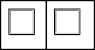 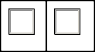 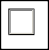 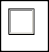 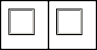 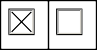 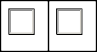 The following table lists all receiving waters, impairments and number of outfalls discharging to each waterbody segment. ORThe information can be found in the following document or at the following web address: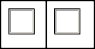 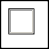 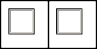 Eligibility: Endangered Species and Historic Properties*Reminder: The proper consultations and updates to the SWMP must be conducted for construction projects related to your permit compliance where Construction General Permit (CGP) coverage, which requires its own endangered species and history preservation determination, is NOT being obtained.Attachments:The results of Appendix C U.S. Fish and Wildlife Service endangered species screening determination The results of the Appendix D historic property screening investigationsIf applicable, any documents from the State Historic Preservation Officer (SHPO), Tribal Historic Preservation Officer (THPO), or other Tribal representative to mitigate effects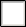 These attachments are required within one year of the permit effective date and are:    Attached to this document (document names listed below)   Publicly available at the website listed belowUnder what criterion did permittee determine eligibility for ESA?  Criterion A	 Criterion B	Criterion C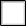 Under what criterion did permittee determine eligibility for Historic Properties?Criterion A  Criterion B  Criterion C	 Criterion D (NH only)Below add any additional measures for structural controls that you're required to do through consultation withU.S. Fish and Wildlife Service (if applicable):Below add any additional measures taken to avoid or minimize adverse impacts on places listed, or eligible for listing, on the NRHP, including any conditions imposed by the SHPO or THPO (if applicable):Page 7MCM 1Public Education and OutreachPermit Part 2.3.2Objective: The permittee shall implement an education program that includes educational goals based on stormwater issues of significance within the MS4 area. The ultimate objective of a public education program is to increase knowledge and change behavior of the public so that the pollutants in stormwater are reduced.BMP:Web-PageBMP Number (Optional)Document Name and/or Web Address:Description:Targeted Audience:Responsible Department/Parties: Town Administrator, Conservation CommissionMeasurable Goal(s):Message Date(s):BMP:Local Cable AccessBMP Number (Optional)Document Name and/or Web Address:Description:Targeted Audience:Responsible Department/Parties: Town Administrator, Cable Access Production CoordinatorMeasurable Goal(s):Message Date(s):BMP:Developer Educational MaterialsBMP Number (Optional)Document Name and/or Web Address:Description:Targeted Audience:Responsible Department/Parties: DPW; ConservationMeasurable Goal(s):Message Date(s):BMP:Industrial UsersBMP Number (Optional)Document Name and/or Web Address:Description:Targeted Audience:Responsible Department/Parties: Conservation commission ; D.P.WMeasurable Goal(s):Message Date(s):BMP:Brochures/PhamphletsBMP Number (Optional)Document Name and/or Web Address: Description:Targeted Audience:Responsible Department/Parties: Conservation CommissionMeasurable Goal(s):Message Date(s):BMP:School Curricula/ProgramsBMP Number (Optional)Document Name and/or Web Address: Description:Targeted Audience:Responsible Department/Parties: Conservation CommissionMeasurable Goal(s):Message Date(s):BMP:Classroom Education RecyclingBMP Number (Optional)Document Name and/or Web Address: Description:Targeted Audience:Responsible Department/Parties: Board of Health DepartmentMeasurable Goal(s):Message Date(s):BMP:Hazardous Waste Collection DayBMP Number (Optional)Document Name and/or Web Address: Description:Targeted Audience:Responsible Department/Parties: Board of Health DepartmentMeasurable Goal(s):Message Date(s):BMP:Classroom Education Storm WaterBMP Number (Optional)Document Name and/or Web Address: Description:Targeted Audience:Responsible Department/Parties: School Science Department, DPW, Conservation, Town AdministratorMeasurable Goal(s):Message Date(s):MCM 2Public Involvement and ParticipationPermit Part 2.3.3Objective: The permittee shall provide opportunities to engage the public to participate in the review and implementation of the permittee's SWMP.BMP: Public Review of Stormwater Management ProgramBMP Number (Optional)Location of Plan and/or Web Address:Responsible Department/Parties: DPW, ConservationMeasurable Goal(s):BMP: Public Participation in Stormwater Management Program DevelopmentBMP Number (Optional)Description:Responsible Department/Parties: DPW, Conservation, Town AdministratorMeasurable Goal(s):BMP: Community Clean up, Earth Day, River/Trails, RoadsideBMP Number (Optional)Document Name and/or Web Address:Description:Responsible Department/Parties: D.P.W , Conservation, Board of HealthMeasurable Goal(s):BMP: Adopt-A-StreamBMP Number (Optional)Document Name and/or Web Address: Description:Responsible Department/Parties: Conservation; DPWMeasurable Goal(s):BMP:  Storm Drain StencilingBMP Number (Optional)Document Name and/or Web Address: Description:Responsible Department/Parties: Department of Public WorksMeasurable Goal(s):BMP: Adopt-A-RoadBMP Number (Optional)Document Name and/or Web Address: Description:Responsible Department/Parties: DPW;Town AdministratorMeasurable Goal(s):BMP:  Lake & Pond Management ProgramBMP Number (Optional)Document Name and/or Web Address: Description:Responsible Department/Parties: Conservation CommissionMeasurable Goal(s):MCM 3Illicit Discharge Detection and Elimination (IDDE) ProgramPermit Part 2.3.4Objective: The permittee shall implement an IDDE program to systematically find and eliminate illicit sources of non-stormwater discharges to its municipal separate storm sewer system and implement procedures to prevent such discharges.BMP: IDDE Legal AuthorityBMP Number (Optional)Ordinances Link or Reference: Department Responsible for Enforcement:Completed (by May 1, 2008)BMP: Sanitary Sewer Overflow (SSO) InventoryBMP Number (Optional)Document Name and/or Web Address: Description:Completed (by year 1)Responsible Department/Parties: Sewer DepartmentMeasurable Goal(s):SSO Reporting:In the event of an overflow or bypass, a notification must be reported within 24 hours by phone to MassDEP, EPA, and other relevant parties. Follow up the verbal notification with a written report following MassDEP's Sanitary Sewer Overflow (SSO)/Bypass notification form within 5 calendar days of the time you become aware of the overflow, bypass, or backup.BMP: Map of Storm Sewer SystemBMP Number (Optional)Phase I Completed(by year 2)Phase II Completed(by year 10)Document Location and/or Web Address: https://mapsonline.net/sturbridgema/dpw.php. An Arc GIS mapversion is located at Public Works for reference.https://www. mapsonline.net/sturbridgema/dpw.php? ssid=37c1e528d7eccb7916a1a7e2e910eb9cDescription:Responsible Department/Parties: D.P.W. , Planning Department, Town EngineerMeasurable Goal(s):BMP: IDDE ProgramBMP Number (Optional)Document Name and/or Web Address: Description:Written Document Completed (by year 1)Responsible Department/Parties: D.P.W., Conservation, Town AdministratorMeasurable Goal(s):The outfall/interconnection inventory and initial ranking and the dry weather outfall and interconnection screening and sampling results can be found:BMP: Employee TrainingBMP Number (Optional)Description:Responsible Department/Parties: DPW OperationsMeasurable Goal(s):BMP:Conduct Dry Weather ScreeningBMP Number (Optional)Document Name and/or Web Address: Description:CompletedResponsible Department/Parties: DPW OperationsMeasurable Goal(s):BMP:Conduct Wet Weather ScreeningBMP Number (Optional)Document Name and/or Web Address: Description:CompletedResponsible Department/Parties: DPW OperationsMeasurable Goal(s):BMP:On-going ScreeningBMP Number (Optional)Document Name and/or Web Address: Description:CompletedResponsible Department/Parties: DPW OperationsMeasurable Goal(s):BMP:IDDE Plan-Non-Stormwater Discharge BylawBMP Number (Optional)Document Name and/or Web Address: Description:CompletedResponsible Department/Parties: DPW OperationsMeasurable Goal(s):BMP:IDDE Plan-Non-Stormwater Discharge BylawBMP Number (Optional)Document Name and/or Web Address:CompletedDescription:Responsible Department/Parties: Town Administrator, Board of Selectmen, DPWMeasurable Goal(s):BMP:IDDE Plan- Non-Stormwater Discharge Inventory/AssessmentBMP Number (Optional)Document Name and/or Web Address: Description:CompletedResponsible Department/Parties: DPW OperationsMeasurable Goal(s):MCM 4Construction Site Stormwater Runoff ControlPermit Part 2.3.5Objective: The objective of an effective construction stormwater runoff control program is to minimize or eliminate erosion and maintain sediment on site so that it is not transported in stormwater and allowed to discharge to a water of the U.S. through the permittee's MS4.BMP: Sediment and Erosion Control OrdinanceBMP Number (Optional)Ordinances Link or Reference:Completed (by May 1, 2008)Department Responsible for Enforcement: Conservation, D.P.WBMP: Site Plan Review ProceduresBMP Number (Optional)Document Name and/or Web Address: Description:Written procedures completed (by year 1)Responsible Department/Parties: Conservation, PlanningMeasurable Goal(s):BMP: Site Inspections and Enforcement of Sediment and Erosion Control Measures ProceduresBMP Number (Optional)Document Name and/or Web Address: Description:Completed (by year 1)Responsible Department/Parties: Conservation, PlanningMeasurable Goal(s):BMP:BMP Number (Optional)Document Name and/or Web Address: Description:CompletedResponsible Department/Parties: Measurable Goal(s):MCM 5Post Construction Stormwater Management in New Development and RedevelopmentPermit Part 2.3.6Objective: The objective of an effective post construction stormwater management program is to reduce the discharge of pollutants found in stormwater to the MS4 through the retention or treatment of stormwater after construction on new or redeveloped sites and to ensure proper maintenance of installed stormwater controls.BMP: Post-Construction OrdinanceBMP Number (Optional)	Completed (by year 2)Town Ordinances Link or Reference:https://www.town.sturbridge.ma.us/sites/sturbridgema/files/uploads/town_of_sturbridge_permitting_guidebook_-_1218018_0.pdfDepartment Responsible for Enforcement: Conservation, Planning, DPW, ZoningBMP: Street Design and Parking Lot Guidelines ReportBMP Number (Optional)Document Name and/or Web Address:Completed (by year 4)Description:Responsible Department/Parties: Conservation, Planning, DPW, Zoning, BOH, BuildingMeasurable Goal(s):BMP: Green Infrastructure ReportBMP Number (Optional)	Completed (by year 4)Document Name and/or Web Address:Description:Responsible Department/Parties: Planning Department, DPW, ConservationMeasurable Goal(s):BMP: List of Municipal Retrofit OpportunitiesBMP Number (Optional)Document Name and/or Web Address: Description:Completed (by year 4)Responsible Department/Parties: Conservation CommitteeMeasurable Goal(s):BMP:As-built Plans for On-Site Stormwater ControlBMP Number (Optional)Document Name and/or Web Address: Description:CompletedResponsible Department/Parties: Planning, D.P.W, Conservation, and Building Departments.Measurable Goal(s):BMP:StormWater Controls or Management PracticesBMP Number (Optional)Document Name and/or Web Address:CompletedDescription:Responsible Department/Parties: Board of SelectmenMeasurable Goal(s):MCM 6Good Housekeeping and Pollution Prevention for Permittee Owned OperationsPermit Part 2.3.7Objective: The permittee shall implement an operations and maintenance program for permittee-owned operations that has a goal of preventing or reducing pollutant runoff and protecting water quality from all permittee-owned operations.PERMITTEE OWNED FACILITIESBMP: Parks and Open Spaces Operations and Maintenance ProceduresBMP Number (Optional)Document Name and/or Web Address: Description:Written Document Completed (by year 2)Responsible Department/Parties: Planning, Facilities Dept.,Building, DPW, Town AdministratorMeasurable Goal(s):Properties List (Optional):BMP: Buildings and Facilities Operations and Maintenance ProceduresBMP Number (Optional)	Written Document Completed (by year 2) Document Name and/or Web Address: Description:Responsible Department/Parties: Planning, Facilities Dept.,Building, DPWMeasurable Goal(s):Properties List (Optional):BMP: Vehicles and Equipment Operations and Maintenance ProceduresBMP Number (Optional)	Written Document Completed (by year 2)  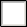 Document Name and/or Web Address: Description:Responsible Department/Parties: Measurable Goal(s):Properties List (Optional):INFRASTRUCTUREBMP: Infrastructure Operations and Maintenance ProceduresBMP Number (Optional)	Written Procedure Completed (by year 2)  Document Name and/or Web Address: Description:Responsible Department/Parties: Measurable Goal(s):BMP: Catch Basin Cleaning ProgramBMP Number (Optional)	Written Procedure Completed (by year 1) Document Name and/or Web Address: Description:Responsible Department/Parties:Measurable Goal(s):BMP: Street Sweeping ProgramBMP Number (Optional)	Written Procedure Completed (by year 1) Document Name and/or Web Address: Description:Responsible Department/Parties: Measurable Goal(s):BMP: Winter Road Maintenance ProgramBMP Number (Optional)	Written Procedure Completed (by year 1) Document Name and/or Web Address: Description:Responsible Department/Parties: Measurable Goal(s):BMP: Stormwater Treatment Structures Inspection and Maintenance ProceduresBMP Number (Optional)	Completed (by year 1)  Document Name and/or Web Address:Description:Responsible Department/Parties: Measurable Goal(s):BMP: SWPPPBMP Number (Optional)	Completed (by year 2)  Document Name and/or Web Address: Description:Responsible Department/Parties: Measurable Goal(s):BMP:Recycling ProgamBMP Number (Optional)	CompletedDocument Name and/or Web Address: Description:Responsible Department/Parties: Measurable Goal(s):BMP:Oil Recycling ProgramBMP Number (Optional)	CompletedDocument Name and/or Web Address: Description:Responsible Department/Parties: Measurable Goal(s):BMP:Trash Management ProgramBMP Number (Optional)	CompletedDocument Name and/or Web Address: Description:Responsible Department/Parties: Measurable Goal(s):Annual EvaluationYear 1 Annual ReportDocument Name and/or Web Address:Year 2 Annual ReportDocument Name and/or Web Address:Year 3 Annual ReportDocument Name and/or Web Address:Year 4 Annual ReportDocument Name and/or Web Address:Year 5 Annual ReportDocument Name and/or Web Address:Year X Annual ReportDocument Name and/or Web Address:TMDLs and Water Quality Limited WatersSelect the applicable Impairment(s) and/or TMDL(s).Bacteria/PathogensCombination of Impaired Waters Requirements and TMDL Requirements as ApplicableAnnual Requirements Beginning Year 1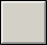 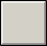 ---------------------------------------------------------------------------------------------------------------------------Rank outfalls to these receiving waters as high priority for IDDE implementation in the initial outfall rankingThe relevant BMP number(s) listed above in the Stormwater Management Program OR the description of implementation actions and document location(s) are:Public Education and Outreach(Public education messages can be combined with other public education requirements as applicable (see Appendix H and F for more information))---------------------------------------------------------------------------------------------------------------------------Annual message encouraging the proper management of pet waste, including noting any existing ordinances where appropriateThe relevant BMP number(s) listed above in the Stormwater Management Program OR the description of implementation actions and document location(s) are:---------------------------------------------------------------------------------------------------------------------------Permittee or its agents disseminate educational material to dog owners at the time of issuance or renewal of dog license, or other appropriate timeThe relevant BMP number(s) listed above in the Stormwater Management Program OR the description of implementation actions and document location(s) are:---------------------------------------------------------------------------------------------------------------------------Provide information to owners of septic systems about proper maintenance in any catchment that discharges to a water body impaired for bacteriaThe relevant BMP number(s) listed above in the Stormwater Management Program OR the description of implementation actions and document location(s) are:NitrogenCombination of Impaired Waters Requirements and TMDL Requirements as ApplicableAnnual Requirements Beginning Year 1---------------------------------------------------------------------------------------------------------------------------Rank outfalls to these receiving waters as high priority for IDDE implementation in the initial outfall rankingThe relevant BMP number(s) listed above in the Stormwater Management Program OR the description of implementation actions and document location(s) are:Public Education and Outreach(Public education messages can be combined with other public education requirements as applicable (see Appendix H and F for more information))---------------------------------------------------------------------------------------------------------------------------Distribute an annual message in the spring (April/May) that encourages the proper use and disposal of grass clippings and encourages the proper use of slow-release fertilizersThe relevant BMP number(s) listed above in the Stormwater Management Program OR the description of implementation actions and document location(s) are:---------------------------------------------------------------------------------------------------------------------------Distribute an annual message in the summer (June/July) encouraging the proper management of pet waste, including noting any existing ordinances where appropriateThe relevant BMP number(s) listed above in the Stormwater Management Program OR the description of implementation actions and document location(s) are:---------------------------------------------------------------------------------------------------------------------------Distribute an annual message in the fall (August/September/October) encouraging the proper disposal of leaf litterThe relevant BMP number(s) listed above in the Stormwater Management Program OR the description of implementation actions and document location(s) are:Good Housekeeping and Pollution Prevention for Permittee Owned Operations---------------------------------------------------------------------------------------------------------------------------Establish requirements for the use of slow release fertilizers on permittee owned property currently using fertilizer, in addition to reducing and managing fertilizer use as provided in part 2.3.7.1The relevant BMP number(s) listed above in the Stormwater Management Program OR the description of implementation actions and document location(s) are:---------------------------------------------------------------------------------------------------------------------------Establish procedures to properly manage grass cuttings and leaf litter on permittee property, including prohibiting blowing organic waste materials onto adjacent impervious surfacesThe relevant BMP number(s) listed above in the Stormwater Management Program OR the description of implementation actions and document location(s) are:---------------------------------------------------------------------------------------------------------------------------Increase street sweeping frequency of all municipal owned streets and parking lots subject to Permit part 2.3.7.a.iii.(c) to a minimum of two times per year (spring and fall)The relevant BMP number(s) listed above in the Stormwater Management Program OR the description of implementation actions and document location(s) are:Nitrogen Reduction Tracking BMP---------------------------------------------------------------------------------------------------------------------------Any structural BMPs listed in Table 3 of Attachment 1 to Appendix H already existing or installed in the regulated area by the permittee or its agents shall be tracked and the permittee shall estimate the nitrogen removal by the BMP consistent with Attachment 1 to Appendix H. .The BMP type, total area treated by the BMP, the design storage volume of the BMP and the estimated nitrogen removed in mass per year by the BMP is found in the following document or website and is updated yearly at a minimum:Requirements Due by Year 2Stormwater Management in New Development and Redevelopment---------------------------------------------------------------------------------------------------------------------------The requirement for adoption/amendment of the permittee's ordinance or other regulatory mechanism shall include a requirement that new development and redevelopment stormwater management BMPs be optimized for nitrogen removalThe relevant BMP number(s) listed above in the Stormwater Management Program OR the description of implementation actions and document location(s) are:Requirements Due by Year 4---------------------------------------------------------------------------------------------------------------------------Complete a Nitrogen Source Identification ReportThe document name (if attached) and/or web address is/are:Stormwater Management in New Development and Redevelopment---------------------------------------------------------------------------------------------------------------------------Retrofit inventory and priority ranking under 2.3.6.1.b. shall include consideration of BMPs to reduce nitrogen dischargesThe relevant BMP number(s) listed above in the Stormwater Management Program OR the description of implementation actions and document location(s) are:Requirements Due by Year 5Potential Structural BMPs---------------------------------------------------------------------------------------------------------------------------Evaluate all permittee-owned properties identified as presenting retrofit opportunities or areas for structural BMP installation under Permit part 2.3.6.d.ii or identified in the Nitrogen Source Identification Report that are within the drainage area of the impaired water or its tributariesThe relevant BMP number(s) listed above in the Stormwater Management Program OR the description of implementation actions and document location(s) are:---------------------------------------------------------------------------------------------------------------------------Complete a listing of planned structural BMPs and a plan and schedule for implementationThe relevant BMP number(s) listed above in the Stormwater Management Program OR the description of implementation actions and document location(s) are:Solids, Oil and Grease (Hydrocarbons), or MetalsCombination of Impaired Requirements and TMDL Requirements as ApplicableAnnual Requirements Beginning Year 1---------------------------------------------------------------------------------------------------------------------------Rank outfalls to these receiving waters as high priority for IDDE implementation in the initial outfall rankingThe relevant BMP number(s) listed above in the Stormwater Management Program OR the description of implementation actions and document location(s) are:Good Housekeeping and Pollution Prevention for Permittee Owned Operations---------------------------------------------------------------------------------------------------------------------------Increase street sweeping frequency of all municipal owned streets and parking lots to a schedule to target areas with potential for high pollutant loadsThe relevant BMP number(s) listed above in the Stormwater Management Program OR the description of implementation actions and document location(s) are:---------------------------------------------------------------------------------------------------------------------------Prioritize inspection and maintenance for catch basins to ensure that no sump shall be more than 50 percent full; Clean catch basins more frequently if inspection and maintenance activities indicate excessive sediment or debris loadingsThe relevant BMP number(s) listed above in the Stormwater Management Program OR the description of implementation actions and document location(s) are:Requirements Due by Year 2Stormwater Management in New Development and Redevelopment---------------------------------------------------------------------------------------------------------------------------Stormwater management systems designed on commercial and industrial land use area draining to the water quality limited water body shall incorporate designs that allow for shutdown and containment where appropriate to isolate the system in the event of an emergency spill or other unexpected eventThe relevant BMP number(s) listed above in the Stormwater Management Program OR the description of implementation actions and document location(s) are:Waterbody segment that receives flow from the MS4Number of outfalls into receiving water segmentChlorideChlorophyll-aDissolved Oxygen/DO SaturationNitrogenOil & Grease/ PAHPhosphorusSolids/ TSS/ TurbidityE. coli      EnterococcusOther pollutant(s) causing impairmentsBreakneck Brook3Hobbs Brook4Quinebaug River (41-01)1Quinebaug River (41-02)1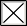 Cedar Pond3Non-native plantsEast Brimfield Reservoir1Mercury in fish tissue, non- native plantsUnnamed trib to Quinebaug R crossing Wallace Rd6Unnamed trib to Quinebaug R crossing Shepard Rd1Unnamed trib to Quinebaug R crossing Southbridge Rd west of Fairview Park Rd3Unnamed trib to Cedar Pond crossing Mountain Brook Rd1Unnamed trib to Cedar Pond crossing Westwood Dr1Unnamed trib to Cedar Pond crossing Cedar Pond Rd1Unnamed Trib to Quinebaug R adjacent toCricket Dr1Unnamed Trib to Quinebaug R adjacent toArnold Rd1Unnamed trib to East Brimfield Res crossingBrookfield Rd1Unnamed Trib to Quinebaug R crossing HollandRd1Waterbody segment that receives flow from the MS4Number of outfalls into receiving water segmentChlorideChlorophyll-aDissolved Oxygen/DO SaturationNitrogen	Oil & Grease/ PAHPhosphorusSolids/ TSS/ Turbidity	E. coli	Enterococcus  Other pollutant(s) causing impairmentsApplicable Receiving Waterbody(ies)TMDL Name(if applicable)Add/Delete RowQuinebaug River (41-01)Fecal Coliform+	-Quinebaug River (41-02)Turbidity+	-Applicable Receiving Waterbody(ies)TMDL Name(if applicable)Add/Delete RowApplies to all receiving waterbodiesLong Island Sound TMDL+	-Applicable Receiving Waterbody(ies)TMDL Name(if applicable)Add/Delete RowQuinebaug River (41-02)+	-